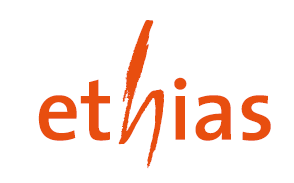 Procédure en cas d’accident pour les Staffs en RC et les étudiants en mobilité (lieu de mobilité académique ou mobilité stage non rémunéré)Que faire dans le cas d’un accident survenu à l’école/lieu de stage ou sur le chemin de l’école/lieu de stage ?La législation applicable à l’assurance maladie et invalidité ne dispense pas les fonds des maladies d’indemniser dans le cas d’accidents survenus à l’école/lieu de stage ou sur le chemin de l’école/lieu de stage. Par conséquent, l’intervention d’Ethias Assurances vient en complément de l’indemnisation légale du fonds des maladies.Pensez à toujours :Demander les formulaires d’assurance à l’école (institution d’origine HEH.be, voir votre contrat de bourse ou encore le site internet de la HEH.be www.heh.be), les faire remplir par le médecin qui constate les dommages et les renvoyer au plus vite à l’école (HEH.be) (accueil@heh.be). Ainsi, un dossier pourra être ouvert par l’assureur et un numéro de dossier vous sera transmis par la HEH.be.Déclarer l’accident dans les plus bref délais (8 jours maximum). Envoyer les documents dûment complétés et signés par mail à l’adresse accueil@heh.beUne attestation mentionnant les montants et leur intervention dans le remboursement.Transmettre cette attestation à l’école (Institution d’origine HEH.be) en mentionnant le n° de dossier.Déclaration de sinistre : que se passe-t-il, ensuite?Votre école (HEH.be) a déclaré un sinistre à Ethias Assurances. Sur base des renseignements obtenus, le département Sinistres de Ethias Assurances se charge des premières démarches à entreprendre dans le cadre du traitement du sinistre. Vous serez immédiatement informé de celles-ci, afin que vous soyez au courant du statut de votre dossier.Vous recevrez de notre part un courrier confirmant l’ouverture de votre dossier. Cet accusé de réception contiendra :Les références de votre dossier.Le nom du gestionnaire de votre dossier.Les données de contact utiles.La demande d’éléments encore manquants dans votre dossier.